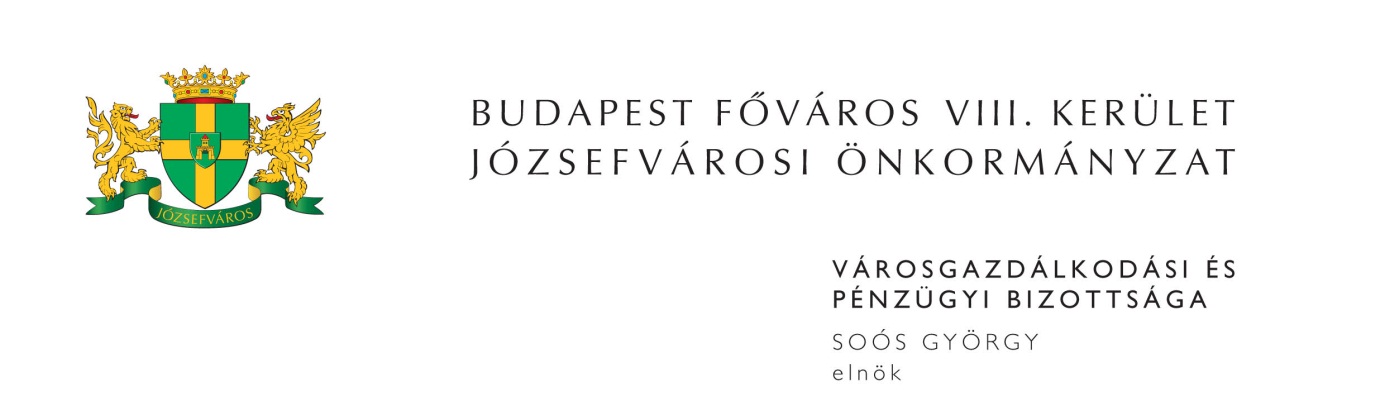 M E G H Í V ÓBudapest Józsefvárosi Önkormányzat Városgazdálkodási és Pénzügyi Bizottsága2015. évi 38. rendes ülését2015. december 14-én (hétfőn) 1300 órárahívom össze.A Városgazdálkodási és Pénzügyi Bizottság ülését a Józsefvárosi Polgármesteri HivatalIII. 300-as termében (Budapest, VIII. Baross u. 63-67.) tartja.Napirend1. Zárt ülés keretében tárgyalandó előterjesztések(írásbeli előterjesztés)Javaslat a Corvin Sétány Program keretén belül elővásárlási jogról való lemondásra Előterjesztő: Csete Zoltán - a Rév8 Zrt. mb. cégvezetőjeJavaslat a Corvin Sétány Program keretén belül elővásárlási jogról való lemondásra Előterjesztő: Csete Zoltán - a Rév8 Zrt. mb. cégvezetőjeJavaslat gépjárműkárral kapcsolatos kártérítési igény elbírálásáraElőterjesztő: Ács Péter - a Józsefvárosi Gazdálkodási Központ Zrt. városüzemeltetési igazgatója2. Közbeszerzések(írásbeli előterjesztés)Javaslat a „Pitypang Óvoda újjáépítése vállalkozási szerződés keretében” tárgyú közbeszerzési eljárás megindítására (PÓTKÉZBESÍTÉS)Előterjesztő: Fernezelyi Gergely DLA - a Városfejlesztési és Főépítészi Ügyosztály vezetőjeJavaslat az „Orvosi rendelő építése vállalkozási szerződés keretében” tárgyú közbeszerzési eljárás megindítására (PÓTKÉZBESÍTÉS)Előterjesztő: Dr. Vitályos Fanny - a Polgármesteri Kabinet vezetője3. Beszerzések(írásbeli előterjesztés)Javaslat az „Asztali gépek és egyéb informatikai eszközök beszerzése” tárgyú, közbeszerzési értékhatárt el nem érő beszerzési eljárás eredményének megállapításáraElőterjesztő: Dr. Mészár Erika - aljegyző4. Gazdálkodási ÜgyosztályElőterjesztő: Dr. Hencz Adrienn - ügyosztályvezető(írásbeli előterjesztés)Tulajdonosi hozzájárulás Budapest VIII. kerület Corvin projekt keretében a Práter utca közvilágítási hálózat átalakításáhozTulajdonosi hozzájárulás Budapest VIII. kerület, Apáthy István utcában vízvezeték kiváltáshozTulajdonosi hozzájárulás Budapest VIII. kerület, Víg u. 30. szám alatti lakóház kéményeinek rendezéséhez (PÓTKÉZBESÍTÉS)Az Országos Nyugdíjbiztosítási Főigazgatóság kérelme kijelölt kizárólagos várakozóhelyeire vonatkozó díjmentesség meghosszabbításáraJavaslat a Józsefvárosi Gazdálkodási Központ Zrt.-vel kötött szerződés módosítására (PÓTKÉZBESÍTÉS)Javaslat közterület-használati kérelmek elbírálására5. Józsefvárosi Gazdálkodási Központ Zrt.Előterjesztő: Kovács Ottó - vagyongazdálkodási igazgató(írásbeli előterjesztés)A Budapest VIII. kerület, Krúdy u. 2. szám alatti pinceszinti, 36605/0/A/45 helyrajzi számú nem lakás céljára szolgáló helyiségbérlemény elidegenítése Lakás elidegenítésével kapcsolatos vételár és eladási ajánlat jóváhagyása – határozatlan idejű bérleti jogviszony (2 db) A Budapest VIII. kerület, Mária u. ………………..szám alatti lakás önkormányzati tulajdonú részének elidegenítése Mácsai Kulturális Szolgáltató Bt. és a Mácsai Stúdió Kft. bérleti jog átruházásra vonatkozó közös kérelme a Budapest VIII. kerület, Bacsó B. u. 25. szám alatti önkormányzati tulajdonú helyiség vonatkozásában A Medioworks Kft. valamint a Perfect Office Kft. bérbevételi kérelme a Budapest VIII. kerület, Bérkocsis u. 21. szám alatti üres önkormányzati tulajdonú nem lakás célú helyiségre Turay Ida Színház Közhasznú Nonprofit Kft. bérlő bérbeszámítási kérelme a Budapest VIII. kerület, Kálvária tér 6. és 14. szám alatti önkormányzati tulajdonú helyiség vonatkozásában Javaslat a Budapest VIII. kerület, Somogyi Béla u. 7. szám alatti üres, önkormányzati tulajdonú nem lakás célú helyiség nyilvános egyfordulós pályázat útján történő bérbeadására ED-RICH BT. bérlő tevékenységi kör bővítésre vonatkozó kérelme a Budapest VIII. kerület, Szerdahelyi u. 18. szám alatti önkormányzati tulajdonú nem lakás célú helyiség vonatkozásában Benkovics Zsolt egyéni vállalkozó bérleti díj felülvizsgálati és szerződés módosítási kérelme a Budapest VIII. kerület, Teleki tér 5. szám alatti önkormányzati tulajdonú helyiség vonatkozásában (PÓTKÉZBESÍTÉS)A Társak a Teleki Térért Egyesület bérbevételi kérelme a Budapest VIII. kerület, Teleki tér 23. szám alatti üres, önkormányzati tulajdonú nem lakás célú helyiségekre, valamint a bérleti díj kedvezményes összegen történő megállapítására Gusti Mediterraneo Kft. új bérleti jogviszony létesítésére vonatkozó kérelme a Budapest VIII., Víg u. 30. szám alatti önkormányzati tulajdonú helyiség vonatkozásában A Budapest VIII. kerület, József krt. 74. szám alatti földszinti, 35647/0/A/2 helyrajzi számú, határozatlan időre szóló bérleti szerződéssel bérbeadott üzlethelyiség elidegenítésePer-Cop Beauty Kft. bérlő tevékenységi kör módosításra irányuló kérelme a Budapest VIII. kerület, József krt. 50. szám alatti önkormányzati tulajdonú nem lakás célú helyiség tekintetébenA Jégcsillag Kft. bérbeszámítási kérelme a Budapest VIII., Baross u. 111. szám alatti önkormányzati tulajdonú helyiség vonatkozásában (PÓTKÉZBESÍTÉS)Javaslat a „DH/2016.” típusú”, valamint az „LNR-JEL/2016.” típusú bérlakás pályázatok kiírására (PÓTKÉZBESÍTÉS)Megjelenésére feltétlenül számítok. Amennyiben az ülésen nem tud részt venni, kérem, azt írásban (levélben, elektronikus levélben) jelezni szíveskedjen Soós György bizottsági elnöknek legkésőbb 2015. december 14-én az ülés kezdetéig. Budapest, 2015. december 9. 	Soós György s.k.	elnök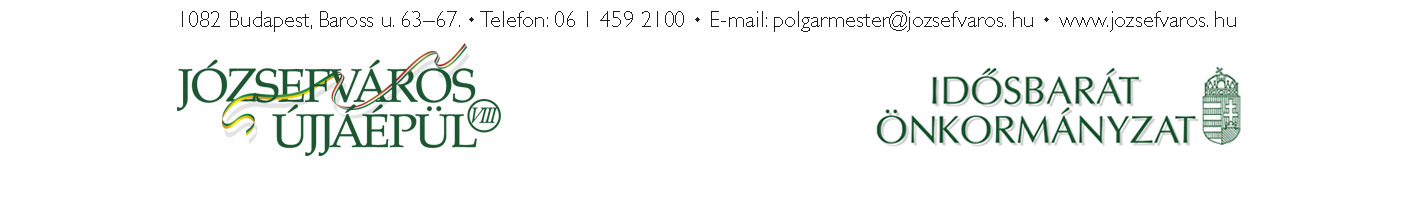 3